Manual da Calculadora:Para calcular o peso cubado no Simulador:Inserir nos campos Medida Volumes de altura, largura e comprimento exemplo: 0,50 x 0,50 x 0,50, ou em qualquer ordem que não influenciará no resultado, inserir a quantidade de volumes no campo Quantidade Volumes e verificar o campo Taxa Cubagem que é o valor padrão para cálculo de 300,00 que poderá ser alterado conforme negociação exemplo para 250,00. cujo resultado aparecerá no campo Peso Cubado. se o valor do peso cubado for maior que o peso real das mercadorias insira no campo PesoKiloMercadoriasCalculando Frete Peso no Simulador: Para calcular é muito simples, preencher o peso real das mercadorias em PesoKiloMercadorias  e insira o frete peso em FretePesokilo, conforme tabela que utiliza. clikar no Ícone FretePeso  em Operadores de Cálculo e no Botão Calcular, cujo resultado sairá em ResultadoFretePeso. Calculando Frete Peso Mínimo no Simulador:Quando o frete peso mínimo cobrado for por exemplo R$ 70,00 até 100 kilos, divida o valor do frete mínimo R$ 70,00 pelo peso inserido no campo PesoKiloMercadorias exemplo: 98 kilos ao freteKilo de R$ 0,35 o ResultadoFretePeso seria  de  R$ 34,30.Para que o valor de R$ 70,00 vá para a caixa de diálogo ResultadoFreteKilo para continuar o cálculo divida R$ 70,00 por 98kilos o resultado do cálculo é 0,71428 insira este resultado na caixa de diálogoFretePesoKilo e clique no botão calcular o ResultadoFreteKilo será de R$ 70,00.. Para Calcular o Frete Valor ou Taxa de Seguro no Simulador:É o mesmo procedimento para calcular o Frete Peso descrito acima.Insira o valor das mercadorias em ValorMercadorias e preencha também o campo TxSeguro/Advalorem que já está inserido 0,005 (0,50%) e clicar em Operadores de cálculo Frete Seguro  e no botão Calcular dependendo do simulador que tiver cujo resultado aparecerá no campo ResultadoSeguro., não esquecer de somar a taxa do Gris com TxSeguro/Advalorem, no caso do embarcador fornecer uma carta de DDR, (Desistência de regresso), insira somente o valor do Gris (gerenciamento de risco).Exemplo: Ad.Valorem ou Valor do seguro ou Frete Valor (0,50% dividido por 1.000= 0,005) +(taxa de Gris 0,25% que dividido por 1000= 0,0025) que somados será 0,0075 a ser inserido emTxSeguro/AdValorem.O que é Carta de DDR?A DDR é justamente a desistência de regresso ou seja o seguro será por conta do embarcador e o mesmo inserirá a transportadora em sua apólice e caso ocorra algum sinistro o responsável será a seguradora do embarcador..Para calcular a Taxa de Pedágio no Simulador:Para o pedágio, no simulador atual foi criado mais uma caixa de texto, PesoPedágio, como nos transportes rodoviários a fórmula é a cada 100 kilos ou fração, exemplo: o peso real das mercadorias é 2455 kilos, deverá ser lançada na caixa de texto Peso Mercadorias, e na caixa Peso Pedágio, deverá lançar o peso arredondando para centena ou no valor de 2500 kilos, e clikar no ícone frete Pedágio e no botão calcular que o frete estará exato no campo ResultadoPedágio.Para calcular frete pediágio mínimo, utilize o mesmo fator de para calcular frete peso mínimo, divide-se o valor pedágio na tabela o mínimo é de R$ 3,50 a cadas 100 kilos, se o volume transportado e de 30 kilos, e o valor do pedágio é de R$ 2,50 a cada 100 Kilos, divide-se Para calcular a taxa de ICMS no simulador:A Taxa ICMS está inserido 0,93 em seu campo que corresponde a 7% de imposto , caso o imposto seja 12% alterar para 0,88, cuja denominação é imposto por dentro Ex: 100 - 7 = 93 que é igual a 0,93 que dividido pelo subtotal do frete é acrescido diretamente sobre o total do frete), em seu resultado são somados os resultados de: ResultadoFretePeso+ResultadoSeguro+ResultadoPedágio + TaxaCTRC + TaxaTDE/Outras. ou 0 se não houver Imposto de ICMS ou seja se o frete for All in (Tudo incluso) inclusive impostou utilizar o valor do Sub.Totalfrete como total do frete ou inserir o número 1 no campo TaxaICMS,  para que oFreteTotal+ICMS tenha o mesmo resultado que o Sub.TotalFrete. e . com os mesmos procedimentos descritos acima, inserir a taxa desejada no campo TaxaPedágio  O resultado será acrescido automaticamente no resultado do FreteTotal+ICMS  e aparecerá em ICMSáRecoher quando clicado no ícone ICMS á  Recolher em Operadores de Cálculo.OBS: Não esquecer de preencher todos os campos do PesoKiloMercadorias,ValorMercadorias, PesoPedágio,TaxaCTRC e TaxaTDE/Outras. NO Subtotalfrete estará somada todas estas taxas que será acrescida emFreteTotal+ICMS  para que o cálculo seja correto. Não esquecer de sempre deixar todos os campos preenchidos nenhum campo poderá estar vazio, caso não exista a taxa deixe sempre o numero 0 para não dar erro no simulador.O Campo  %FreteS/ValorNF corresponde ao  resultado do valor do percentual que o Frete total + ICMSrepresenta  sobre o valor total das mercadorias - Exemplo ValorMercadorias R$ 10000,00 e FreteTotal+ICMS = R$ 256,99 o resultado %FreteS/ValorNF = 2,56%No Campo FreteKiloGeral fornecerá o resultado em valor Kilo ou FretePeso sobre o peso transportado.Exemplo: Peso 200kilos, Valor das mercadorias R$ 10000,00, FretePesoCapital = 0,42 ou Quarenta e dois centavos por kilo, e TaxaSeguro/AdValorem = 0,005 ou Cinco por Mil que corresponde a Cinco reais por cada R$ 1000,00., PesoPedágio= 200Kilos e TaxaPedágio= 0,025 (R$ 2,50 a cada 100 kilos ou fração)TaxaICMS de 7% (0,93), + TaxaCTRC  de R$ 20,00(Taxa de Conhecimento, Coleta etc) + TaxadeTDE/Outras de R$ 80,00 de  ( Taxa de Dificuldade de Entrega) ou Poderá Ser de Taxa de Exlusividade ( Quando o destinatário das mercadorias recebem apenas determinadas mercadorias de um Embarcador exclusivo em determinado veículo) ou mesmo poderá inserir outro valor que poderá ser de Carregamento ou descarga das mercadorias neste Campo TaxaTDE/Outras.que será somada ao SubTotalFrete e FreteTotal+ICMS.Para Calcular Fretes Percentual no Simulador:Clique na aba suspensa e clique em Frete%Percentual, Insira o Valor das mercadorias no campoValorMercadoria% Exempor: 10000,00  e insira o mesmo valor das mercadorias em ValorComparação=R$ 10000,00, insira a taxa percentual como exemplo 5% = cujo valor   deverá inserir será 0,05 no campo FretePercentual%, clique no ícone Frete% e clique em Calcular o resultado sairá emResultadoFrete% que será de R$ 500,00 caso ter que cobrar a taxa de pedágio, insira o peso emPesoPedágio o peso arredodado exemplo 200m kilos; e siga os mesmo procedimentos de Para Calcular taxa de Pedágio no Simulador acima. em caso de não ter que calcular o pedágio insira o numero 0 Zero no campo PesoPedágio e clique no ícone Frete Pedágio e clique em Calcular. Caso tiver que acrescentar o ICMS no cálculo, siga as mesmas instruções contidas em (Para calcular taxa de ICMS no Simulador) e no caso do ICMS já embutido no Frete percentual, deixe o numero 1 no campo TaxaICMS.Insira as taxas de CTRC e TDE se tiver que calcular e clique em no ícone Todos os Cálculos para sair todos os resultados de uma só vez.OBS importante:  No caso de não haver cálculo de imposto. ao invés de 0,93 apague e coloque 1, o projeto é executado m matemática pura. quando multiplica 0,93 é pelo sub total. se colocar zero dará err pois todo número multiplicado por zero é zero, troco pelo número 1que repetirá os valores do sub.total.Para calcular frete Percentual Mínimo no Simulador:É o mesmo procedimento do calculo de Frete peso, neste caso, exemplo : O frete mínimo é R$ 40,00 e o frete percentual é de 0,05 (5%)  o valor a ser calculado é de R$ 650,00no campo ValorMercadorias% - o seu resultado após clicar no ícone Frete% e no botão calcular, será de R$ 32,50.Divida o valor do frete mínimo R$ 40,00 pelo valor das  mercadorias R$ 650,00 e ResultadoFrete%será de R$ 40,00.Para Calcular Frete Cubagem no Simulador:Clique na aba suspensa e clique em FreteCubagem, insira o peso cubado no campo PesoKiloCubado,clique no ícone Frete Cubagem e Clique em Calcular, o resultado saírá na caixa de diálogoResultadoCubagem= Os demais procedimentos iguais aos outros acima.Para Calcular  Frete de Carga Completa = Frete Carreta:Insira o peso em PesoKiloMercadorias, caso não apareça acima do campo clique em Capital na Caixa suspensa e posteriormente clique em Frete Carreta, que aparecerá .Insira o Peso que pode ser de 25000 (vinte e cinco Toneladas) e insira o peso correspondente ao valor do frete Viagem exemplo R$ 3.000,00 para dar este valor insira 0,12 no campoFreteKiloViagem e clique no ícone FreteViagem e no botão Calcular o resultado sairá na caixa de diálogo ResultadoFreteViagem=O mesmo cálculo poderá ser utilizado para Truck, Toco ou outros veículos.As Demais Taxas inseridas na caixa suspensa: TDE, Esclusividade-Fiorino,Exclusividade-Toco, Exclusividade-Truck os seus valores correspondentes de TDE (80,00) ,  Esclusividade-Fiorino(120,00) ,Exclusividade-Toco(230,00), Exclusividade-Truck(230,00) aparecerão na caixa de Diálogo TDE/Outras., para serem somadas ao total do Frete em caso de diárias ou taxas de Exclusividade ou TDE, conforme explicado em Para Calcular Taxa de ICMS acima..O Botão Limpar servirá para deixar todos os campos pertinentes a respostas com número 0 (Zero) para iniciar novo cálculo.O Botão Salvar servirá para salvar seu cálculo em .txt, (Crie uma pasta para resultado de cálculos em sua área de trabalho e salve seus cálculos lá.Os campos Cotação/Pedido e Transportadora/Cliente, receberão qualquer informação inseridas nos mesmos e serão salvos também na mesma área do .txt., e todas estas informações poderão ser exportadas para excel conforme explicação acima.Para efetuar todos os cálculos  de frete de uma só vez no Simulador:Para efetuar todos os cálculos de uma só vez no simulador(Frete peso), deverá estar bem familiarizado com o software, sendo que ao passar pelas etapas de: Peso Cubado, e pedágio, se não informar os valores corretos de cubagem que deve ser inserido o peso cubado quando maior que o peso real das mercadorias e pedágio que deverá ser inserido o peso arredondado em centena ex: 1425 kilos no Peso Pedágio o valor deverá ser inserido é de 1500 pelo motivo de que o arredondamento é em centena ou seja se for 01 até 99 kilos inserir 100kilos. Após inserir todas as taxas como:PesoMercadorias,ValorMercadorias,FreteKilo,TaxaSeguro/Ad.Valorem,PesoPedágio,TaxaIcms,TaxaCTRC,Taxa TDE/Outras,medidaVoumes,quantidadeVolumes e TaxaCubagempesos, basta clicar no ícone todos os cálculos e no botão calcular, que aparecerá todos os resultados de uma só vez sem passar por etapas.Mais, é importante passar por etapas e  observar que cada ícone clicado, dará uma informação de como calcular passo a passo no simulador.Como  Interpretar uma tabela de fretes?Outra coisa muito importante, é saber ler o que cada tabela ou proposta de cada transportadora ou saber o que se escreve em uma proposta para um embarcador, por exemplo cada transportadora cobra taxas com denominações diferentes a saber:  de Frete peso , Frete Tonelada, Frete Ton, Frete Kilo, (Frete peso,frete Kilo é a cobrança por cada quilo transportado exemplo frete kilo de 0,30  quer dizer que o frete será de R$ 0,30 trinta centavos por kilo a ser transportado), (Frete ton de R$ 300,00. ou frete tonelada de R$ 300,00, que dizer que a cada tonelada transportada ou seja 1000kilos o frete será cobrado R$ 300,00(trezentos reais por cada mil kilos a ser transportado para transformar em quilo divida por 1000) e frete  mínimo ou frete peso mínimo ( O frete mínimo é o frete a ser cobrado sendo que o mínimo é de exemplo R$ 60,00 supondo que tenha que transportar 50 kilos e o frete kilo seja de R$ 0,30 ,multiplicando-se  o peso 50kilos pelo frete peso ou frete quilo o resultado será de R$ 15,00 porém a transportadora cobrará R$ 60,00 mais as taxas de Ad.Valorem,  ou frete valor ou taxa de seguro mais as taxas de CTRC ou conhecimento mais as taxas de pedágio, mais as taxas de ICMS  etc.( não existe um padrão para tal)Taxas de Seguro ou frete valor ou Ad.Valorem: Ás denominações são diferentes porém é o valor que cada transportadora cobra para segurar o valor total declarado em notas físcas das mercadorias, caso os valores reais sejam maiores que os valores declarados em nota fiscal, a seguradora pagará somente os valores declarados em nota fiscal..Seguro Apólice- RCTR-C - corresponde ao seguro das mercadorias transportadas que estarão seguradas em caso de sinistro ou seja de tombamento e avaria de mercadorias.Seguro RCF-DC - Corresponde ao seguro das mercadorias transportadas que estarão seguradas em caso de Furto, Roubo a mão armada, desaparecimento da carga em veículo em curso.Leia atentamente a apólice de seguros, pois várias mercadorias não estão cobertas ou são limitadas  e ao ocorrer sinistro poderá ter uma surpresa!.Muitas transportadoras cobram estas taxas mais várias não recolhem ou declaram e devido este problema o embarcador corre sério risco de não receber das transportadoras os valores sinistrados, por esse motivo é importante solicitar os comprovantes de pagamentos de seguros ou ligar para a seguradora para verificar se determinada empresa está em dia com suas companhias de seguros e por esse motivo e por outros além de não recolherem os impostos conseguem reduzir seus preços de fretes!!Gris - Quer dizer gerenciamento de risco: é o valor que se cobra dos embarcadores para análise dos motoristas e veículos pela empresa de gerenciamento de risco como exemplo a Buoni para liberação do veículo de terceiro ou frota para autorização para seguro como também para rastreamento do veículo em transito e para cobrir possíveis avarias em mercadorias.Como  Calcular Fretes Manualmente? Seguem abaixo instruções passo a passo!!Calculando o Frete Peso Manualmente:O frete peso é calculado em uma calculadora normal pega-se o Peso Total das mercadorias e multiplica-se pela taxa de Frete Peso Ex; 1000 Kilos x 0,30 centavos por kilo o resultado é R$ 300,00, no caso de o frete ser por tonelada ex: R$ 300,00 por tonelada, divida o frete tonelada por 1000 (mil) e encontre o frete por kilo!!.Para calcular o Frete Frete Valor Manualmente:O Frete Valor ou Ad Valorem ou seguro, é muito simples Pega-se o valor total das mercadorias e multiplica pela taxa de frete valor ou Ad. valorem Exemplo: Valor das mercadorias R$ 5000,00 e taxa de ad Valorem 0,003(0,30%) dividido por 100) resultado= 0,003ou seja. para cada R$ 1000,00 será cobrado R$ 3,00 de seguro.para a taxa de Gris(gerenciamento de risco de transporte), é o mesmo procedimento.ex: R$ 1000,00 taxa de Gris (0,25%) divide-se 0,25 por 100 e terá 0,0025!!Para calcular a taxa de pedágio manualmente:A Taxa de pedágio 0,025, corresponde a R$ 2,50 para cada 100 kilos transportados ou fração, dependendo da tabela terá que arredondar caso o peso menor que 100 kilos cobrar R$ 2,50 ou taxa conforme tabela., caso o peso seja picado, exemplo 130 kilos cobrar R$ 5,00 uma vez que o cálculo é a cada 100 kilos. o simulador não arredonda, calcula somente o peso real. pega- a taxa de pedágio e multiplica pelo peso total das mercadorias.1000Kilos taxa de pedágioR$ 2,50, ou seja 0,025 x 1000 = R$ 25,00Para calcular a taxa de ICMS manualmente:Exemplo: suponhamos que a taxa seja de 7%(Imposto por dentro 100-7= 93 =0,93), deverá somar os resultados de Frete peso + Frete Valor +Gris+  pedágio + Taxa de CTRC(taxa de conhecimento) + taxa de TDE (Taxa de dificuldade de entrega) + Todas as taxas que houver como também de Carregamento+ de descarga de Coleta etc...,que vai gerar o resultado de Sub total do frete. exemplo (Frete peso R$ 300,00) + (Frete Valor R$15,00) + (Pedágio 27,00) + (Taxa de CTRC(Conhecimento de Transporte Rodoviário de Carga)( R$ 25,00) =(Sub Total do Frete R$ 365,00), cujo sub total deverá ser dividido pela taxa de ICMS no exemplo por 0,88(12%) (denominado imposto por dentro= 100-12=88 que corresponde a 12%) = cujo resultado total de (Total do frete + ICMS R$ 414,77 ), subtraindo o Total do frete pelo sub total do frete o resultado da taxa de ICMS será de R$ 49,77 á pagar.Como calcular Cubagem manualmente:O cálculo da cubagem é feita para verificar se o espaço das mercadorias é maior que o peso. exemploPeso real =300 kilos com medidas de 0,50 Altura x 0,80 Largura e 0,60 comprimento. sendo a quantidade de 10 volumes. no cálculo deverá multiplicar uma medida pela outra, altura x largura x comprimento x quantidade de volumes x taxa de cubagem que normalmente é de 300, cuja ordem não influencia no resultado.exemplo =0,50 x 0,80 x 0,60 x 10 x 300 = 720 kilos cubados. Quando o peso cubado maior que peso real, deverá efetuar o cálculo do frete peso pelo resultado do peso cubado para que o cálculo esteja correto.OBS: muitos clientes já utilizam fornecer a cubagem exemplo: 0,45m3 basta multiplicar por 300 que terá o peso cubado que no caso é 135 kilos cubados, ou seja o espaço que ocupa no veículo.Para medir um volume cônico: exemplo: um tanque de combustível ; raio x 2 x comprimento, dessa forma poderá calcular o peso cubado correto, multiplicando-se por 300 terá o peso cubado para o cálculo.Para calcular valor percentual sobre nota fiscal no simulador: Preencher todos os  campos pertinentes ao cálculo e  clicar diretamente no ícone %S/V.NotaFiscal, cujo resultado aparecerá no campo %FreteS/valorNF.Para transferir os cálculos salvos em .txt para Excel:
Para transferir os cálculos do bloco de notas para Excel, deverá seguir os seguintes procedimentos:Após realizar o salvamento do cálculo em bloco de notas.txt, salve e nomeie (Salve na área de trabalho)  Abra a planilha  Excel e vá em Dados clicar em obter dados externos e clique em Obter dados externos e  selecione De Texto, selecione o arquivo que salvou no simulador em .txt e clique em Importar, O assistente de importação irá abrir, clique em delimitado-caracteres com vírgulas e tubulações, e clique em avançar desmarque tubulações clique marque espaços e outros insira o sinal de = e clique em concluir, a caixa Importar Dados será aberta, marque na planilha existente e clique em OK. Pronto seu arquivo foi importado, agora poderá criar uma planilha para diversas operações que realizou nos cálculos.SALVANDO DADOS NA CALCULADORA DE FRETES B.DAcima é a parte do Simulador, onde poderá cadastrar, excluir, salvar e alterar cadastro., toda vez que inserir cadastro, terá que salvar para que o mesmo vá para o Banco de dados.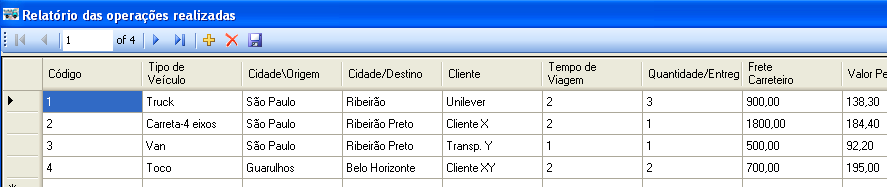 No Banco de dados haverá igual, onde poderá cadastrar, alterar ou incluir todas as informações pertinentes a viagem, após cadastrar e salvar as informações feche e abra novamente o aplicativo que as informações estarão cadastradas por código.O objetivo principal deste aplicativo é cadastrar todos os custos de rotas como pedágios, frete peso, cliente, cidade destino,Ad.valorem,Transportadora,  entregas para que no futuro, já tenha cadastrado viagens do mesmo tipo, evitando perca de tempo com consulta de valor de pedág, custo de combustível etc. Estará a disposição no site, e para adquirir a mesma por utilização sem restrições favor contactar-nos pelo fone:011-7873-8665 – 011-2431-3021 Skype: comercial19971 ou e-mail: comercial@solucaoemlogistica.comPara mais detalhes, assista o vídeo no site:http://www.solucaoemlogistica.comAtenciosamente,Equipe Solução Logística Comercial.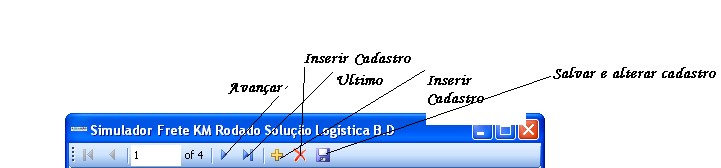 Atenciosamente,Equipe Solução Logística Comercial.